КАК ДЕЙСТВОВАТЬ ПОСЛЕ ПАВОДКАвернувшись домой, после того как сошла вода, осторожно обследовать дом и проверить, нет ли угрозы его обрушения;при осмотре внутренних комнат не рекомендуется использовать спички или свечи в качестве источника света из-за возможного присутствия в воздухе бытового газа (для этого лучше всего подойдет электрический фонарик);остерегаться порванных или провисших электрических проводов;не употреблять в пищу продукты, которые были в контакте с водой.	Помните! До проверки специалистами состояния электрической сети включать электроприборы категорически запрещается!	Паводок – явление не слишком длительное, но очень опасное, и недооценивать его не стоит. Лучше быть к нему хорошо подготовленным, чем надеяться на то, что он вас минует.В случае возникновения ЧС необходимо немедленно сообщить о случившемся по телефону «112».Управление по обеспечению безопасности жизнедеятельности населения города Челябинска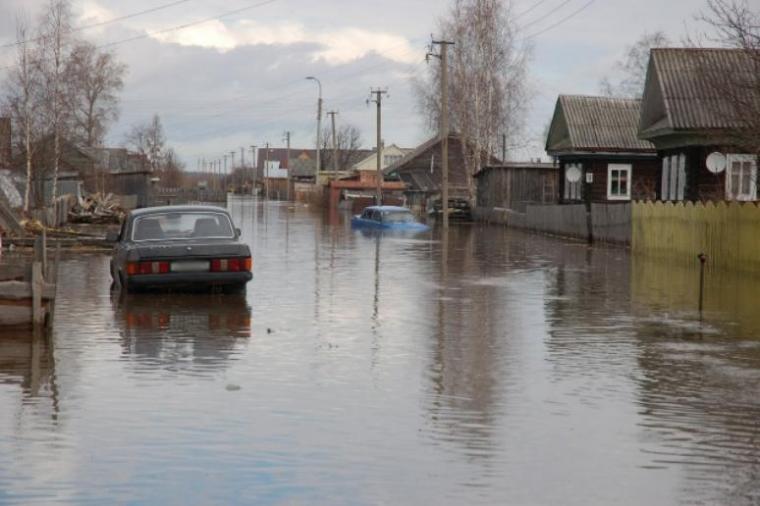 ВНИМАНИЕ, ПАВОДОК!	Уважаемые жители и гости Южного Урала!	Любой водоем несет в себе потенциальную опасность наводнения, особенно в период интенсивного таяния снега весной. При этом, постепенный подъем уровня воды называется половодьем, а быстрый подъем воды из-за сильных ливней или зимних оттепелей является паводком.	Наводнение - это значительное затопление местности в результате подъема уровня воды в реке, озере, наносящее материальный ущерб экономике, социальной сфере и природной сфере.	Наводнения при паводке опасны стремительным потоком воды, водоворотами, низкой температурой воды, плывущими в воде предметами – отчего возможны гибель и травмирование людей, повреждение и разрушение жилых и производственных зданий, гидротехнических сооружений, коммуникаций, дорог и т.п.КАК ДЕЙСТВОВАТЬ ВО ВРЕМЯ ПАВОДКАвнимательно прослушайте информацию по радио, телевидению, примите к сведению и выполните все требования паводковой комиссии и служб спасения;отключите воду, газ и электричество;потушите горящие печи отопления;если позволяет время, перенесите на верхние этажи зданий (чердаки) ценные предметы и вещи, поднимите туда же запас пресной воды и долго хранящиеся консервированные продукты питания;животных выпустите из помещений;подготовьте к удару стихии свой дом: закройте все окна и двери на первом этаже, при необходимости и наличии времени забейте их досками или фанерой, чтобы не разбились окна;подготовьтесь к эвакуации – возьмите с собой личные документы, помещенные в непромокаемый пакет, деньги и ценности, медицинскую аптечку, комплект верхней одежды и обуви по сезону, постельное белье и туалетные принадлежности, а также трехдневный запаса продуктов питания (вещи и продукты лучше всего уложить в чемоданы, рюкзаки или сумки);прибудьте к установленному сроку на пункт сбора для регистрации и отправки в безопасный район.	При быстром подъеме уровня воды надо подготовиться к возможной эвакуации:используйте имеющиеся плавательные средства или соорудите их из бочек (пустых), бревен, автомобильных камер и т.п. Можно из пластиковых бутылок, надувных подушек, матрацев соорудить средства для спасения;до прибытия помощи оставайтесь на верхних этажах, чердаках, крышах, деревьях, возвышенностях;организуйте подачу сигналов спасателям с помощью флагов, факелов, света фонаря или свечи;самостоятельно из зоны затопления выбирайтесь в крайнем случае – при угрозе ухудшения и когда нет уверенности в получении помощи со стороны;готовьтесь к спасению спокойно, учитывая направление и скорость течения воды;используйте спасательный жилет.В случае попадания человека в водный поток необходимо:удерживаться на поверхности воды;всеми силами стараться добраться до берега, строения или плавсредства;использовать для удержания на поверхности воды плавающие предметы;плыть по течению, экономить силы, приближаться к берегу;избегать водоворотов, стремнин, препятствий в воде;при спасении вплавь необходимо, по возможности, использовать плавающие предметы или страховочную веревку;снять обувь, тяжелую верхнюю одежду и спокойно плыть к берегу, к ближайшим строениям или островкам и здесь ждать спасателей.